Purpose of this Equipment:  To weigh product and print labelsFederal Supply Class:  6670General Operating Specifications:Dimensions: Cannot exceed 21 inches long / wide, 30 inches deep, 13 inches high.     Salient Characteristics that shall be provided:Electronic scale:Weighs, computes prices, and issues label data to the labelerWeighing capacity from 0.01 to 30 poundsWeighs in increments of 0.01 pounds (more sensitive weighing capacities acceptable)Labeler / printer:Thermal type label printerShall be capable of printing:The USDA (United States Department of Agriculture) mandated safe handling statement for raw and / or partially cooked meatCOOL (Country of Origin Label) informationNutriFacts information, expanded text, graphics and special messagesUniversal Product Code (UPC)Control panelTouch screen interfaceUnit price and total price computing value ranges from $0.01 to $999.99Minimum of 4,000 Product Look-Up (PLU) codes, memory for associated item files and configurable from 1 to 6 digit PLU charactersCustomer view screen:Shall display price per pound, net weight, total price and item descriptionIndustry Standards / Requirement(s):Industry Standards: Underwriters Laboratory (UL) listed or approved equivalent. Conformité Européene (CE) is not acceptable for a standard. Warranty period shall be for (1) year from date of delivery against defective material and workmanship and shall include parts, service and labor.Information Technology requirements:Wireless transmission functionality (WTF):Weigh / wrap(s) shall be capable of communicating wirelessly with satellite scales, laptop, and wrapping systems independent of ancillary componentsAn Operating System (OS) based on Windows, Linux or Unix. The OS must be capable of communicating with the DeCA network which is currently using ePlum software.  OS must be capable of receiving patches and upgrades to maintain compatibility with OS upgrades in the futureThe weigh / wrap equipment shall support both 802.3 10/100 Mbps Ethernet and 802.11a/b/g/n wireless network interfacesThe weigh / wrap equipment shall support wireless security (802.11i, Wi-Fi Protected Access (WPA2)) and EAP Types (EAP-Tunneled TLS (TTLS), Protected EAP (PEAP) and EAP-MSCHAPv2)The weigh / wrap equipment shall be capable of operating in wired mode and wireless modeMemory, mass storage and processor requirementsMinimum of 1 GB RAMSingle-core or dual-core with a minimum processor speed of 1.0 GHz.Information technology that is not an information system or a Platform Information Technology (PIT) system shall be designated by DeCA as an IT product, service or PIT and must be securely configured in accordance with applicable hardening guides, such as Security Technical Implementation Guide (STIG), security controls and shall obtain authorization from DeCA before it is connected to the DeCA environment, in accordance with DoDI 8510.01, Risk Management Framework, March 14, 2014. The contractor shall assist DeCA to ensure compliance with DoD security controls (to include ports, protocols and services used) and STIGs is achieved and maintained while connected to DeCA's network.Color Requirement(s):  N / AElectrical Requirements:_____ Standard U.S.A. electrical specifications:  120 volts, 60 Hertz, 1 phase_____ Pacific Theater stores 120 V / 50 HZ / 1 PH (Applies to these stores only: Atsugi, Misawa, Sagami, Sagamihara, Yokosuka, Yokota, Camp Zama, and Kanto Plains CDC. All other stores are standard U.S.A. 60 cycle voltages.)_____ European stores 220 V / 50 HZ / 1 PH   Minimum 6 foot cord with a NEMA Standard plugNOTE: the operating range for 120 volts is 110 to 120 volts; the operating range for 220 volts is 208 to 230 volts.  Standard Contractor Requirements:Must be shipped ready to assemble, plug in, and useDe-installation of old equipment is requiredThis equipment requires disposal: place in a specified area Installation required by an authorized service technician Operational testing is requiredAssure wireless communication is active between scale / labeler / wrapper systems and other satellite equipmentStartup assistance required to include initial loading of PLU fileProvide familiarization trainingInformation to be provided by the Contractor to the commissary at the time of delivery:Point of Contact for ServiceInstallation and Operating InstructionsParts ListMaintenance Sustainability Requirements: Continued parts support is required for the projected life cycle of the equipment plus 5 years.Special Coordinating / Safety Instructions:  N / ASTORE ORDER REQUESTSTORE NAME: __________________________    DODAAC: ____________________QUANTITY: _______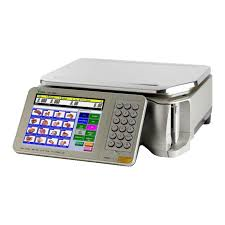 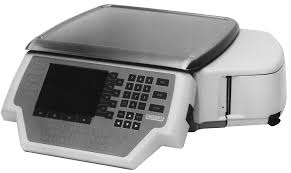 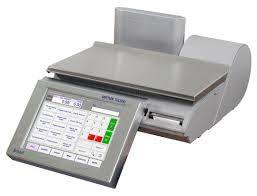 